AufgabenformularStandardillustrierende Aufgaben veranschaulichen beispielhaft Standards für Lehrkräfte, Lernende und Eltern. Hinweis: Wünschenswert ist die Entwicklung von mehreren Aufgaben zu einer Kompetenz, die die Progression der Standards (A – H) abbilden.Aufgabe und Material: 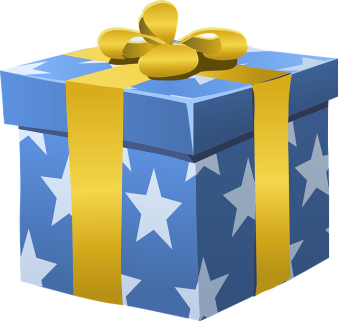 Sam’s birthday                                       Listen to Sam talking to Jenny about his birthday presents. Which present did each person give to him? Write a letter A – H next to each name. Höre das Gespräch zwischen Sam und Jenny über seine Geburtstagsgeschenke. Welche Person hat ihm welches Geschenk gegeben? Schreibe die Buchstaben A - H neben die Namen.  LISUM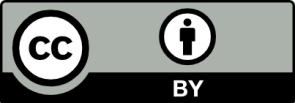 Bildquelle: https://pixabay.com/de/geschenk-gegenwart-box-verpackt-575400/ (05.10.15); CC 0Ausgenommen TranskriptCambridge English Key English Test (KET) CEFR Level A2 Handbook for teachers, Seite 25, 29© LISUM 2015Erwartungshorizont: LISUMBildquelle: https://pixabay.com/de/geschenk-gegenwart-box-verpackt-575400/ (05.10.15); CC 0Ausgenommen TranskriptCambridge English Key English Test (KET) CEFR Level A2 Handbook for teachers, Seite 25, 29© LISUM 2015Link Hörtext:	http://cbpt.s3.amazonaws.com/cb-ket-listening/index.html (30.09.15) Transkript: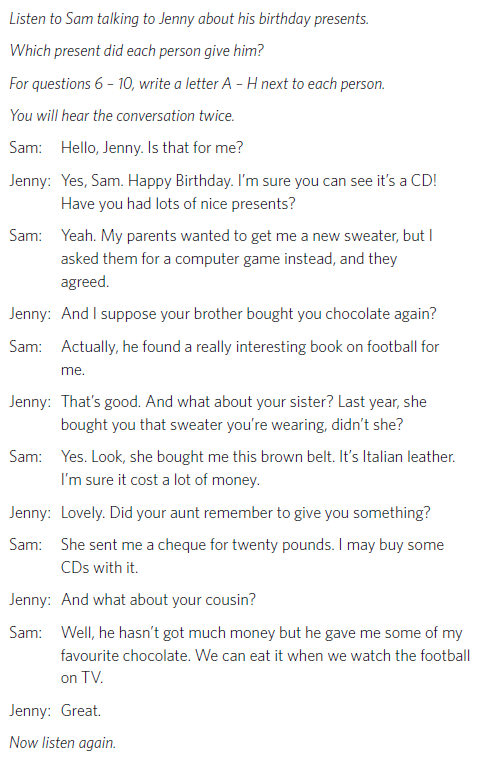  LISUMBildquelle: https://pixabay.com/de/geschenk-gegenwart-box-verpackt-575400/ (05.10.15); CC 0Ausgenommen TranskriptCambridge English Key English Test (KET) CEFR Level A2 Handbook for teachers, Seite 25, 29© LISUM 2015FachEnglischEnglischEnglischKompetenzbereichFunktionale kommunikative KompetenzFunktionale kommunikative KompetenzFunktionale kommunikative KompetenzKompetenzHör-/HörsehverstehenHör-/HörsehverstehenHör-/HörsehverstehenNiveaustufe(n)FFFStandardDie Schülerinnen und Schüler können authentischen Hör-/Hörsehtexten mit häufig gebrauchten Wörtern und Wendungen die Hauptaussage (global) sowie gezielt Einzelinformationen (selektiv) entnehmen, wenn über Themen mit Alltags- oder Lebensweltbezug langsam, deutlich und in Standardsprache gesprochen wird selbstständig Hypothesen bilden sowie einfache Hörtechniken und Strategien anwenden[orientiert an A2/GeR] (EN-K1.1F)Die Schülerinnen und Schüler können authentischen Hör-/Hörsehtexten mit häufig gebrauchten Wörtern und Wendungen die Hauptaussage (global) sowie gezielt Einzelinformationen (selektiv) entnehmen, wenn über Themen mit Alltags- oder Lebensweltbezug langsam, deutlich und in Standardsprache gesprochen wird selbstständig Hypothesen bilden sowie einfache Hörtechniken und Strategien anwenden[orientiert an A2/GeR] (EN-K1.1F)Die Schülerinnen und Schüler können authentischen Hör-/Hörsehtexten mit häufig gebrauchten Wörtern und Wendungen die Hauptaussage (global) sowie gezielt Einzelinformationen (selektiv) entnehmen, wenn über Themen mit Alltags- oder Lebensweltbezug langsam, deutlich und in Standardsprache gesprochen wird selbstständig Hypothesen bilden sowie einfache Hörtechniken und Strategien anwenden[orientiert an A2/GeR] (EN-K1.1F)ggf. ThemenfeldThemenfeld: Individuum und Lebenswelt (EN-I1)Themenfeld: Individuum und Lebenswelt (EN-I1)Themenfeld: Individuum und Lebenswelt (EN-I1)ggf. Bezug Basiscurriculum (BC) oder übergreifenden Themen (ÜT)BC SprachbildungBC SprachbildungBC Sprachbildungggf. Standard BCRezeption/Hörverstehen (SB-K1)Rezeption/Hörverstehen (SB-K1)Rezeption/Hörverstehen (SB-K1)AufgabenformatAufgabenformatAufgabenformatAufgabenformatoffen	offen	halboffen	geschlossen	XErprobung im Unterricht:Erprobung im Unterricht:Erprobung im Unterricht:Erprobung im Unterricht:Datum Datum Jahrgangsstufe: Schulart: VerschlagwortungPEOPLEparents   ☐brother   ☐sister       ☐aunt        ☐cousin     ☐PRESENTSA     beltB     bookC    CDD    chocolateE    computer gameF    footballG   moneyH   sweaterPEOPLEparents   Ebrother   Bsister       Aaunt        Gcousin     DPRESENTSA    beltB    bookC    CDD   chocolateE    computer gameF    footballG    moneyH    sweater